GL61 – AEM 4495 “pre-flight” – Saturday, March 16, 2013 – PocketFinder GPS recordDrive to launch site, a few points from flight itself, then drive back to the Twin Cities.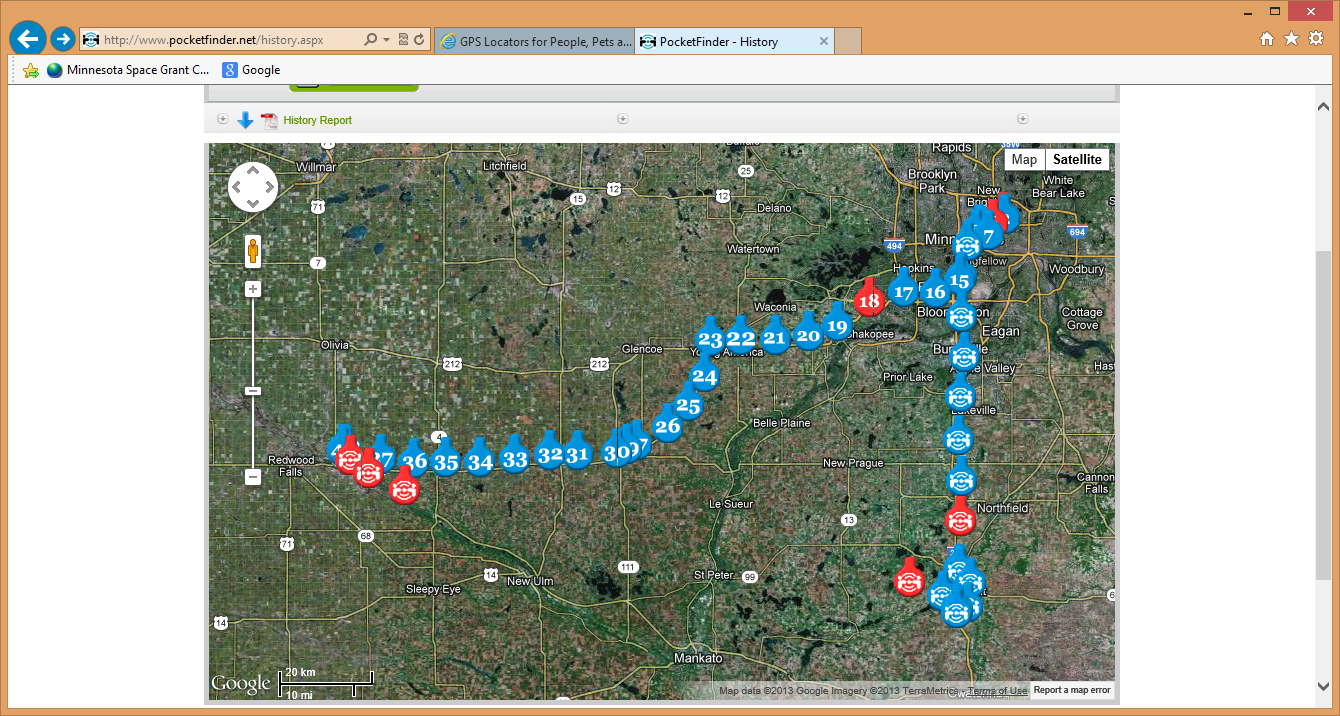 Start of flight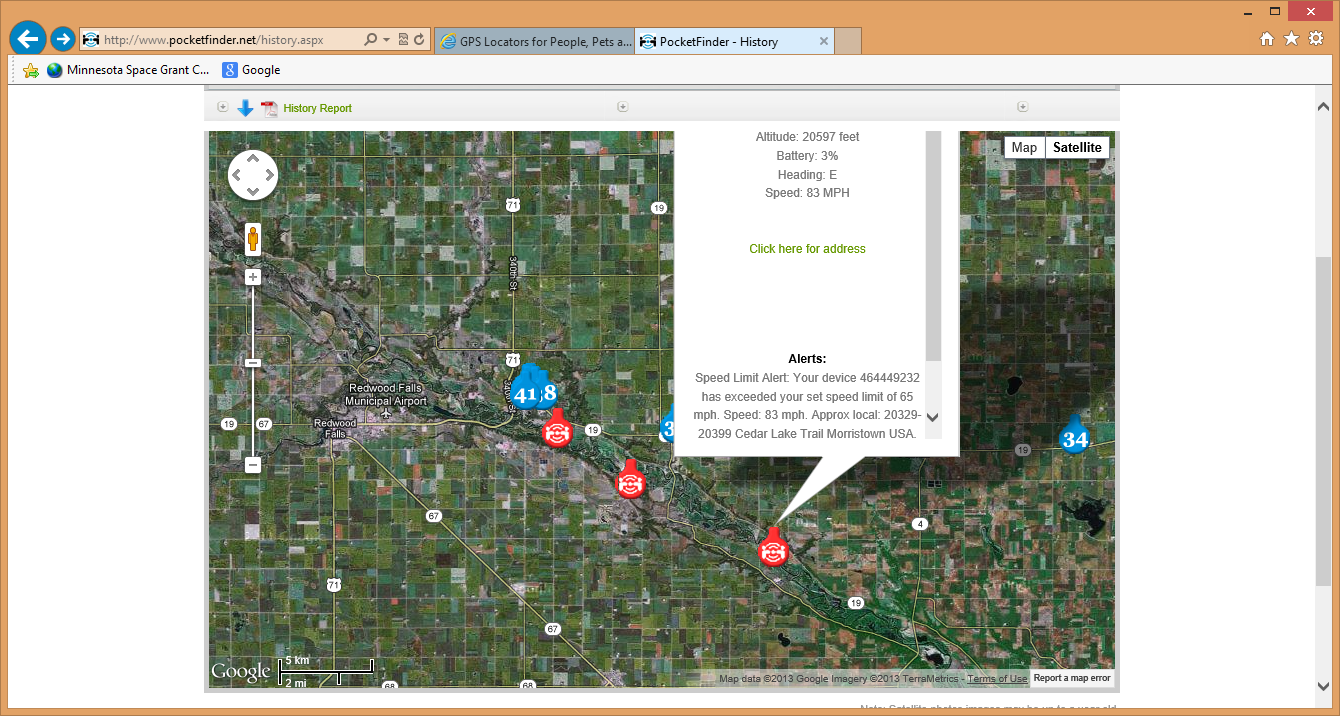 Picked up again on descent.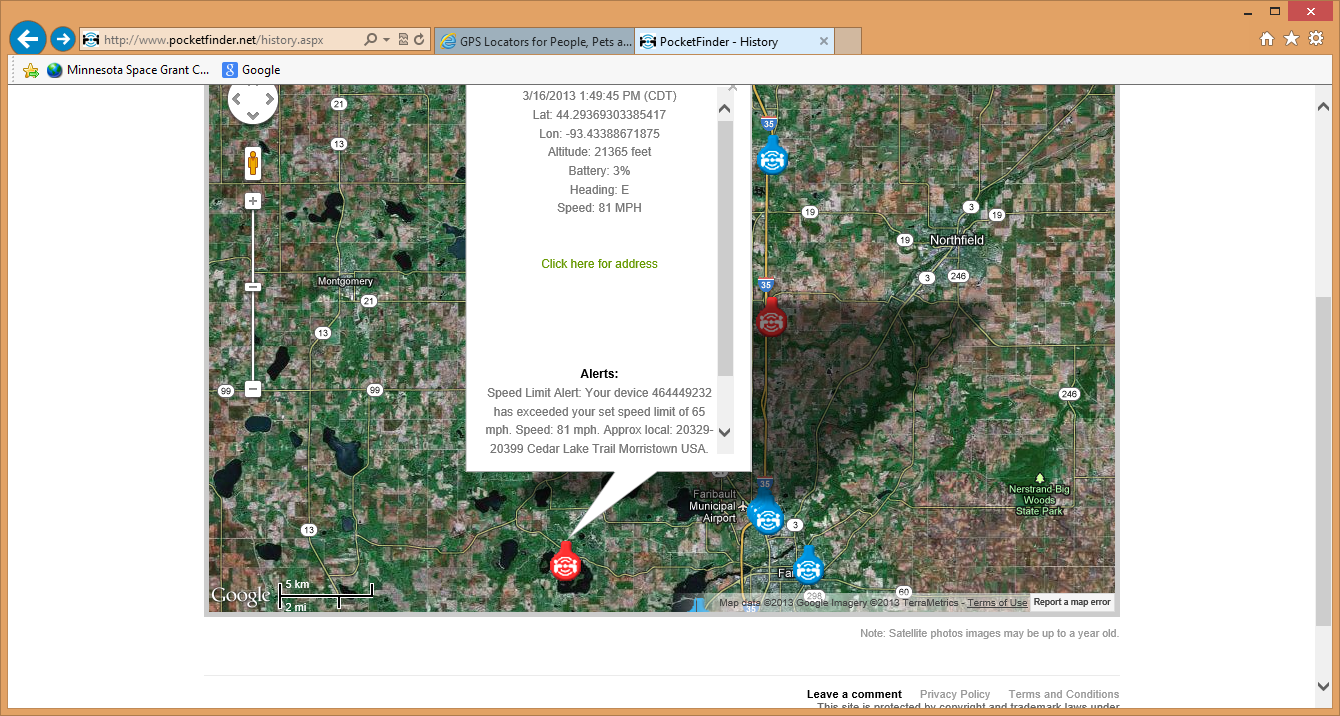 Almost landed at 1:59 p.m.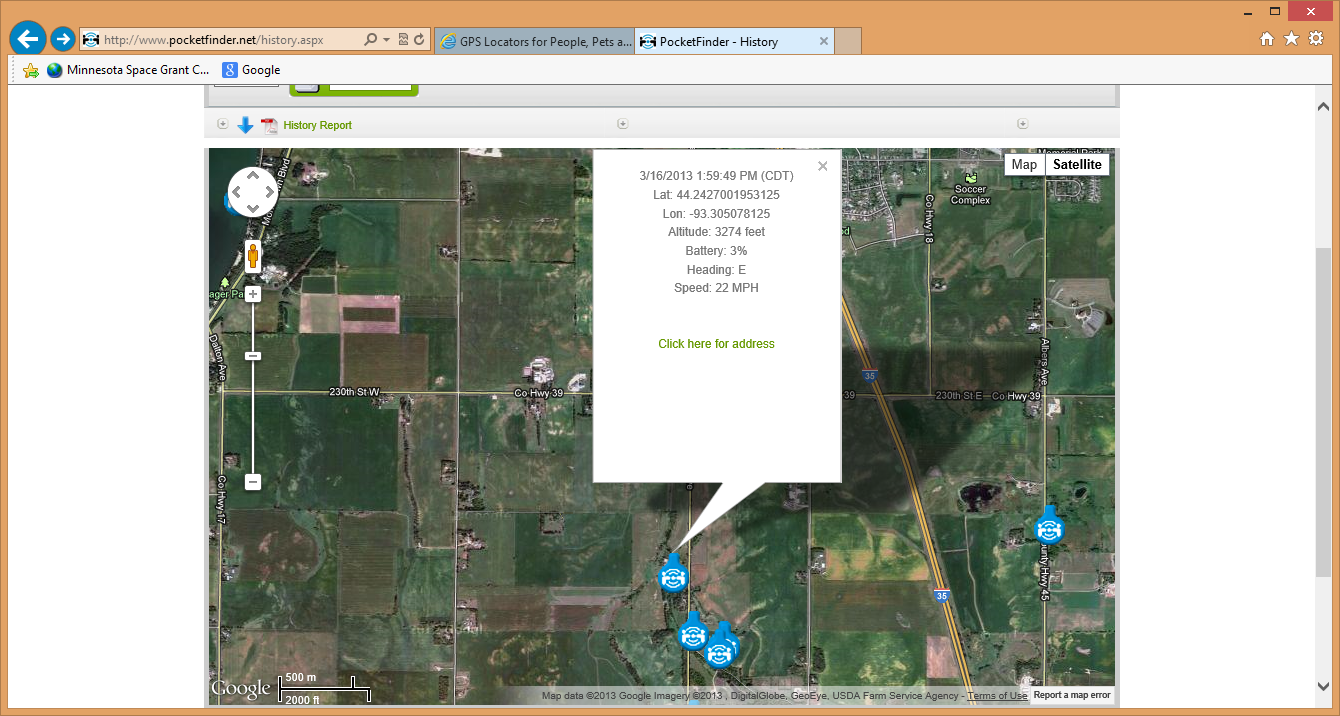 First from-the-ground data point at 2:04 p.m.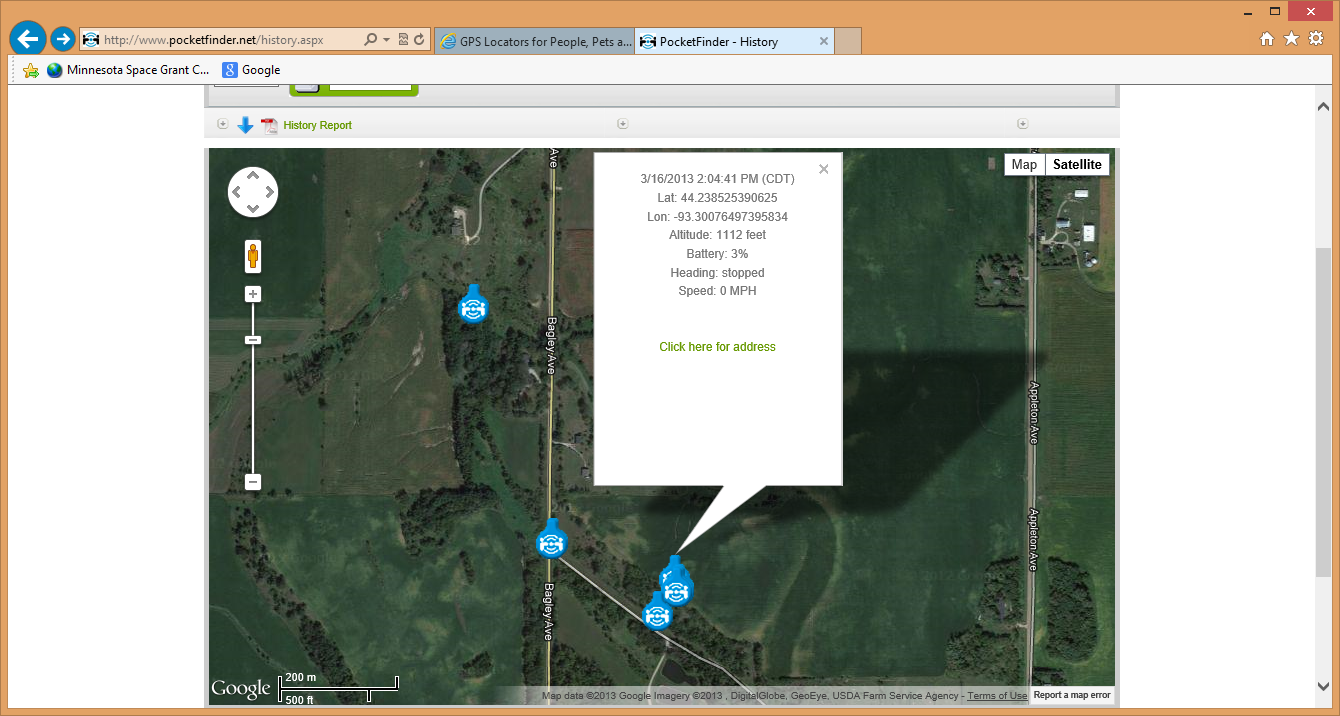 Pinpoint map of landing site – just beyond trees!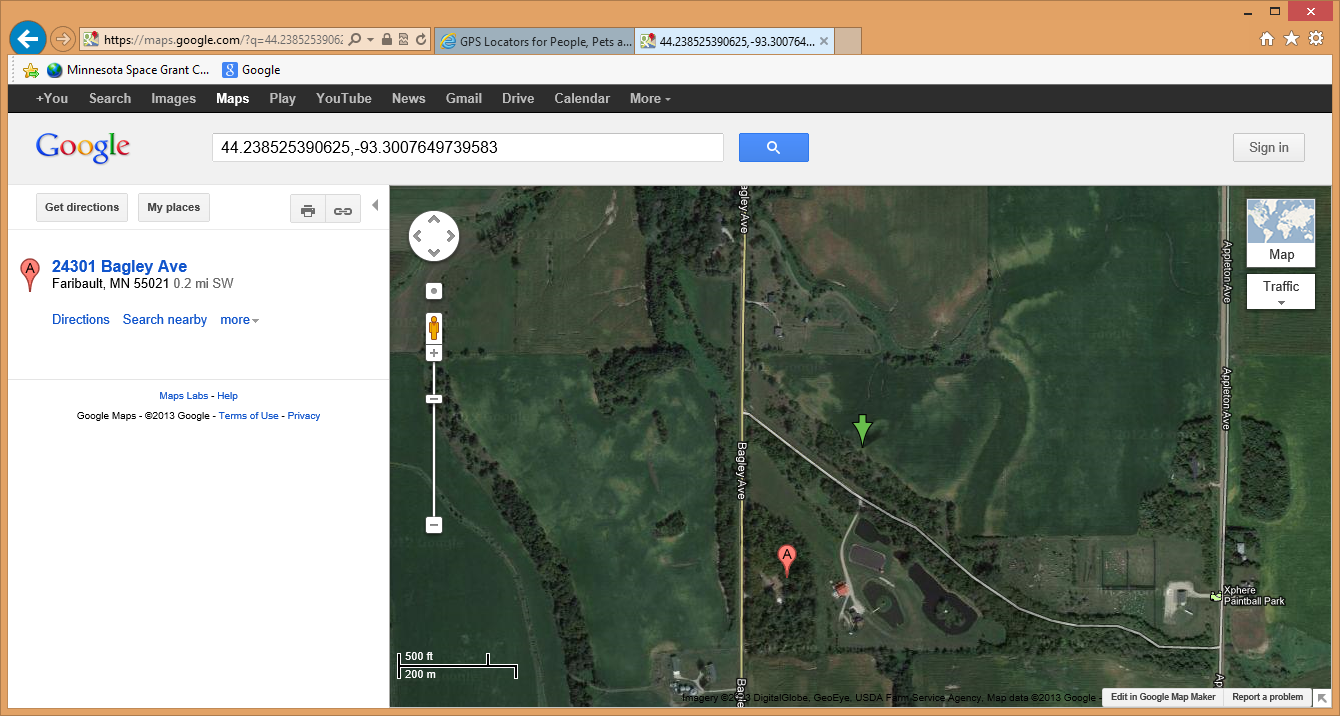 Pinpoint map of launch site, just before release.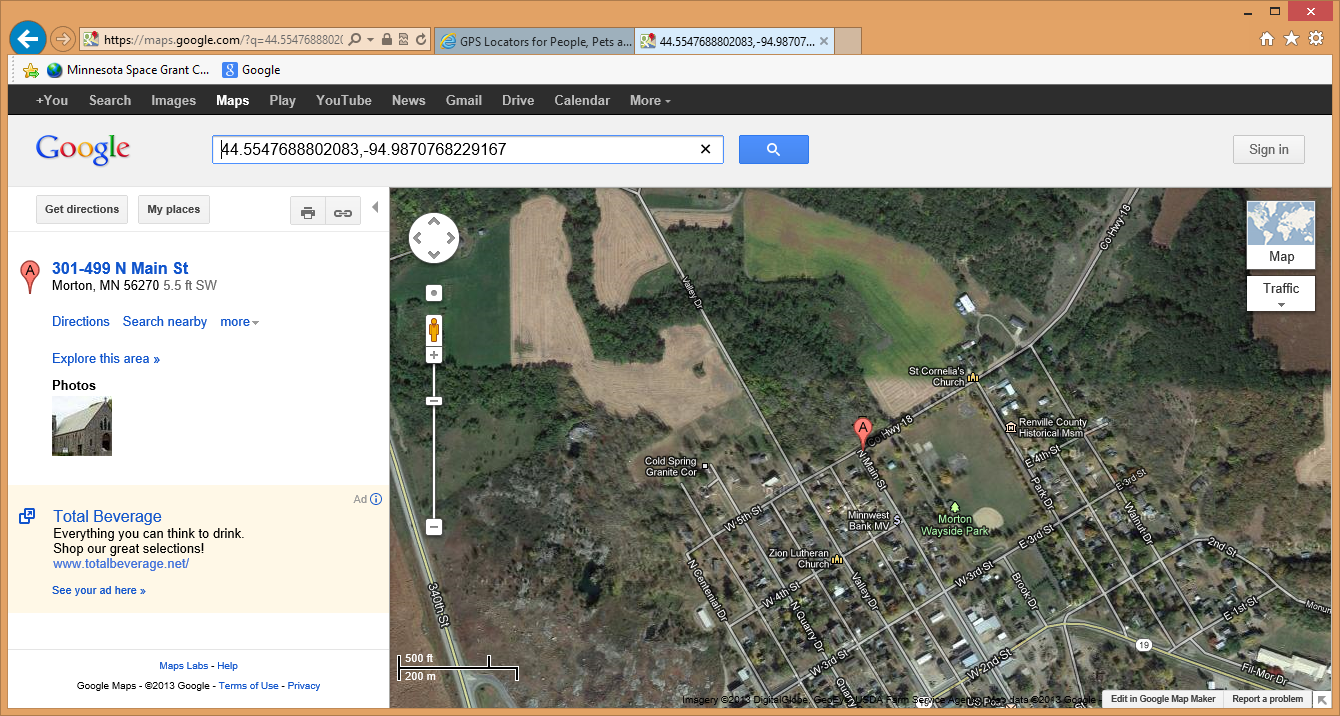 History from just before launch to just after landing.  Few in-flight records (and those can be inaccurate anyway.)From pocketfinder.com web site – unfortunately this includes latitude and longitude but not altitude (though the site knows that too).728517653/16/2013 12:27:48 PM (CDT)44.55478515625-94.9872233072917stopped0 MPHlink728539893/16/2013 12:32:41 PM (CDT)44.5548095703125-94.987255859375stopped0 MPHlink728539903/16/2013 12:37:42 PM (CDT)44.5547688802083-94.9870768229167stopped0 MPHlink728725083/16/2013 12:42:50 PM (CDT)44.5329671223958-94.9679036458333SE27 MPHlink728725093/16/2013 12:47:47 PM (CDT)44.5077555338542-94.9180501302083SE47 MPHlink728725103/16/2013 12:52:46 PM (CDT)44.4746256510417-94.81923828125E83 MPHlink728725113/16/2013 1:49:45 PM (CDT)44.2936930338542-93.43388671875E81 MPHlink728725123/16/2013 1:54:51 PM (CDT)44.2658772786458-93.3423502604167SE34 MPHlink728725133/16/2013 1:59:49 PM (CDT)44.2427001953125-93.305078125E22 MPH23660 Bagley AvenueFaribault, MN 55021link728725143/16/2013 2:04:41 PM (CDT)44.238525390625-93.3007649739583stopped0 MPHlink728746473/16/2013 2:09:41 PM (CDT)44.2383544921875-93.30068359375stopped0 MPH24301 Bagley AvenueFaribault, MN 55021link728746483/16/2013 2:14:43 PM (CDT)44.2383544921875-93.3007161458333stopped0 MPH24301 Bagley AvenueFaribault, MN 55021link